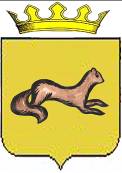 КОНТРОЛЬНЫЙ ОРГАН МУНИЦИПАЛЬНОГО РАЙОНА «ОБОЯНСКИЙ РАЙОН» КУРСКОЙ ОБЛАСТИ306230, Курская обл., г. Обоянь, ул. Шмидта д.6ЗАКЛЮЧЕНИЕна проект решения Представительного Собрания Обоянского района Курской области « О внесении изменений в Примерное положение об оплате труда работников учреждений образования, подведомственных Управлению культуры, молодежной политики и спорта Администрации Обоянского района Курской области»Представленным проектом Решения Представительного собрания «Обоянского района» Курской области предлагается внести изменения в раздел II Примерного положения об оплате труда работников учреждений образования, подведомственных Управлению культуры, молодежной политики и спорта Администрации Обоянского района Курской области, утвержденного Решением Представительного Собрания Обоянского района Курской области 28.09.2010 г. №11/86-II, в части установления стимулирующей надбавки работникам, которым присвоены почетные звания. При проведении экспертизы представленного проекта Решения установлено следующее:Пункт 4 ст. 86 Бюджетного кодекса РФ также определяет, что:«Органы местного самоуправления самостоятельно определяют размеры и условия оплаты труда депутатов, выборных должностных лиц местного самоуправления, осуществляющих свои полномочия на постоянной основе, муниципальных служащих, работников муниципальных учреждений с соблюдением требований, установленных настоящим Кодексом». Также, в соответствии с пунктом 2 статьи 53 Федерального Закона от 06.10.2003 г. №131- ФЗ «Об общих принципах организации местного самоуправления в Российской Федерации»: «Органы местного самоуправления самостоятельно определяют размеры и условия оплаты труда депутатов, членов выборных органов местного самоуправления, выборных должностных лиц местного самоуправления, осуществляющих свои полномочия на постоянной основе, муниципальных служащих, работников муниципальных предприятий и учреждений, устанавливают муниципальные минимальные социальные стандарты и другие нормативы расходов местных бюджетов на решение вопросов местного значения».Таким образом, представленный проект Решения подготовлен в соответствии с пунктом 4 ст. 86 Бюджетного кодекса РФ и пунктом 2 статьи 53 Федерального Закона от 06.10.2003 г. №131- ФЗ «Об общих принципах организации местного самоуправления в Российской Федерации»Контрольный орган муниципального района «Обоянский район» Курской области рекомендует Представительному Собранию Обоянского района Курской области рассмотреть, предложенный проект Решения на заседании Представительного Собрания Обоянского района Курской области. Председатель Контрольного органа муниципального района«Обоянский район» Курской области                                           С. Н. Шеверев